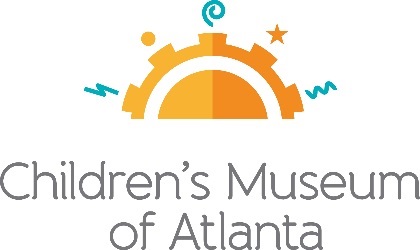 FOR MORE INFORMATION:Becca Meyer/Jennifer WalkerBRAVE Public Relations, 404.233.3993bmeyer@bravepublicrelations.com/jwalker@bravepublicrelations.com    FOR IMMEDIATE RELEASEChildren’s Museum of Atlanta announces festive November programming Welcome cooler weather with special events and activities for all agesATLANTA (October 19, 2017) – ‘Tis the season for festive fall fun! Families are invited to join Children’s Museum of Atlanta for bountiful holiday-themed events this November! From learning about the Mexican Day of the Dead holiday to honoring Veterans Day with a special discount and hands-on learning opportunities, children of all ages can come together and explore the spirited season through the Power of Play! Feature Exhibit: Sid the Science Kid: The Super-Duper Exhibit!
Through January 15, 2018 This thrilling new traveling exhibit brings the award-winning PBS KIDS TV series Sid the Science Kid to life. Children will be able to step into Sid’s world and become “science kids” themselves as they discover and investigate everyday science questions around Sid’s home, at school in the Super Fab Lab and on the playground. Through fun, hands-on activities, kids will use scientific tools to learn about simple machines, the laws of motion, magnetism, air power and the five senses. It’s sure to be a super-duper-ooper-schmooper good time!Themed daily programming during Sid the Science Kid: The Super-Duper Exhibit! will occur through January 15, 2018. Programming subject to change and may be altered during special events. All programs included with admission unless otherwise noted.	Sid the Science Kid Appearance	Every Monday at 1:30, 2:30 and 3:30 p.m. and Saturday at 11:30 a.m., 12:30 p.m., 1:30 p.m. and 2:30 p.m. 	Kids are invited to meet and take photos with Sid the Science Kid on the Children’s Museum of Atlanta stage!Mini-Musical: Hilarity Academy written by John JenkinsWeekdays at 11 a.m. and noon; Weekends at noon and 2 p.m.Congratulations and welcome to Hilarity Academy – a place where science and comedy collide! Children will join Professor Punchline as he teaches Jo King how to incorporate laughter in the world around him. Story TimeWeekdays at 3 p.m.; Weekends at 1 p.m.“Sid the Science Kid” booksLittle ones can gather around as the Imaginators read all about Sid’s adventures and teach children new science vocabulary.  Music & Movement
	Weekdays at 2 p.m.; Saturday at 11 a.m. and 3 p.m.; Sunday at 11 a.m.Kids can join the Imaginators for some bone-ified fun, featuring a skeleton scavenger hunt and, of course, the Hokey Pokey!Super Spectacular Science Show 
Weekdays at 1 p.m. and Weekends at 4 p.m. 
Professor Lab Coat and her assistants will lead a mesmerizing science demonstration for the entire Museum. Throughout October, Professor Labcoat will be sharing spooky science activities! Families can learn about everything from tricky spiders to how spooky sounds are created!Eat A Georgia Rainbow
Sunday at 3 p.m. 
Children will embark on a scavenger hunt and cold cooking activity with the Imaginators to learn more about fruits and veggies harvested in Georgia throughout the year.Dr. Wondershop: The Science Wondershop with Brian "Dr. Science" WilliamsSundays at 1:30 and 2:30 p.m.The Science Wondershop offers children the opportunity to explore science through a variety of hands-on activities. The program is designed for adult and child interaction to encourage imagination, curiosity and an interest in our world. Limited space available. A sign-up sheet will be located behind Security and is available on a first come first serve basis for the first 10 children and 10 adults. Art Studio Projects
Weekdays 10:30 a.m.-3:30 p.m.; Weekends 11 a.m.-4 p.m.
Little ones can discover colors and explore artists from around the world through various crafts like creating 3D teeth models, examining X-Ray pictures, drafting secret messages using invisible ink and making an extra bouncy ball.  Build It Lab 
Weekdays, 10:30 a.m.-3:30 p.m.; Weekends 11 a.m.-4 p.m. 
Children will put their woodworking and creative tools to the test in this supervised space where they have access to real tools and materials. Encouraging inventions, Build It Lab sparks creativity by allowing young innovators to build items such as an extending grabber using materials such as straws, popsicle sticks and tape.  Science Bar 
Weekdays 10:30 a.m.-3:30 p.m.; Weekends 11 a.m.-3:30 p.m.
Science is everywhere, especially on the mezzanine at the Museum! Step Up to Science is the new STEM exhibit area and features interactive exhibits about light, robotics and how the human body works! Families can saddle up to the science bar for a full menu of fun activities, knowledge and have their questions turned into answers by one of the STEM educators. Throughout October, Professor Labcoat is exploring uncanny science! Kids are invited to piece together Bob – the Museum’s model skeleton, create ooey-gooey monster slime and learn what causes things to glow in the dark! November Special ProgrammingCelebrate Day of the Dead: A Cultural Exploration Thursday, November 2	Special Performance: Alma Mexicana12:30 and 1:30 p.m.Children are invited to move and groove to traditional Mexican dances of Dia de los Muertos in  remembrance of loved ones who have passed away. Guest performer Alma Mexican Danza Folkorica, an Atlanta-based dance group that presents traditional Mexican dances, will teach little ones about the holiday through dance, costumes and movements. Special Story Time3 p.m.“Rosita y Conchita” by Eric Gonzalea and Erich HaegerLittle ones can gather around as the Imaginators explore the Mexican holiday Day of the Dead with “Rosita y Conchita.” In this bi-lingual story, Conchita sets up a memorial alter for her beloved sister, Rosita. This heartfelt tale emphasizes the everlasting, special relationship of family.  Science Bar10:30-3:30 p.m.  Questions turn into answers at the Science Bar! Join Professor Labcoat as she unravels the science behind the scents, colors and traditions of Dia de los Muertos. Art Studio10:30-3:30 p.m.Families are invited to create traditional sugar skulls together! During the special Mexican holiday, families honor their members who have passed away by decorating the graves of the deceased with sugar skulls. Veterans DaySaturday, November 11In honor of Veterans Day, Children’s Museum of Atlanta will celebrate our country’s veterans and first responders with free admission for all active, retired and reserve military personnel who show valid ID. Military families will receive $2 off general admission tickets. Music and Movement11 p.m. and 3 p.m.The Museum is honoring this special holiday by recognizing all veterans on the Children’s Museum of Atlanta stage. Guests are invited to sing and march around the stage to John Phillip Sousa’s “Starts and Stripes Forever!” Special Storytime1 p.m. “H is for Honor: A Military Family Alphabet” by Devin ScillianLittle ones can join the Imaginators for a special story time to learn about America’s Veterans Day celebrations and the sacrifices of our military families everywhere through a special alphabet. Art Studio10:30 a.m.-3:30 p.m.In honor of Veterans Day, children can create and decorate patriotic wind socks. Thanksgiving Week ProgrammingNovember 18-22 (Museum is open from 10 a.m.-4p.m. on Wednesday, November 22 and closed on Thanksgiving)Special Music and MovementWeekdays at 2 p.m.; Saturday at 11 a.m. and 3 p.m.; Sunday at 11 a.m.Kids can gear up for Thanksgiving with the Imaginators by trotting, singing and counting along to “Five Little Turkeys.” Mini-Musical: Hilarity Academy written by John JenkinsWeekdays at 11 a.m. and noon; Weekends at noon and 2 p.m.Congratulations and welcome to Hilarity Academy – a place where science and comedy collide! Children 	will join Professor Punchline as he teaches Jo King how to incorporate laughter in the world around him. Special Story TimeWeekdays at 3 p.m.; Weekends at 1 p.m.“Thanksgiving is for Giving Thanks!” By Margaret Sutherland and Sonja LamutLittle ones can gather around as the Imaginators read “Thanksgiving is for Giving Thanks!” to learn why we celebrate the holiday and the importance of appreciating friends and family.  Super Spectacular Science ShowWeekdays at 1 p.m.; Weekends at 4 p.m.Every afternoon, Professor Labcoat shares a fascinating science demonstration with the whole museum! Families are invited to see what kind of fun she and her assistants have cooked up! Questions are encouraged at the end of the show.Science BarWeekdays 10:30 a.m.-3:30 p.m.; Weekends 11 a.m.-3:30 p.m.Professor Labcoat has Thanksgiving dinner on her mind! Kids can examine turkey features under a microscope and learn how pumpkins and other fall veggies can conduct electricity. Art StudioWeekdays 10:30 a.m.-3:30 p.m.; Weekends 11 a.m.-4 p.m.To prepare for a Thanksgiving feast, families can create and decorate “I Am Thankful For” placemats. Build It LabWeekdays 10:30 a.m.-3:30 p.m.; Weekends 11 a.m.-4 p.m.Little ones can help decorate the table for Thanksgiving by crafting napkin holders out of popsicle sticks. Ongoing Monthly Programs	Target Free Second Tuesday	Tuesday, November 14 from 1-6 p.m. Children’s Museum of Atlanta invites local families to visit the Museum free of charge on the second Tuesday of each month. Registration for Target Free Second Tuesdays will be available exclusively online through the Museum’s website (childrensmuseumatlanta.org) the day prior to each event to create a seamless process for guests. Patrons will be able to choose from two sessions:Session 1: 1 p.m. – 3:15 p.m.Session 2: 3:45 p.m. – 6 p.m.Guests who do not register in advance will be admitted on a first come, first serve basis pending availability.Building Blocks ProgramsRecommended for children 2-5 years old	Tiny Club Monday	10:30 a.m.Designed for little minds, Tiny Club Monday offers FOODiE Club, SCiENCE Club, ARTiST Club and BUiLDER Club for children ages 2-5 and caregivers to enjoy together. The classes are each 30-minutes and offer hands on activities, professional instruction and the chance to create and learn something new! 	Messy Thursdays	10:30 a.m.-12:30 p.m.Little visitors and guardians are invited to get messy! Messy Thursdays offer slime, finger painting and more! Let the Children’s Museum of Atlanta clean up the mess while the little ones have a blast. There are new, messy activities every week to try, offering endless opportunities. Sewing Thursdays	10:30 a.m.-3:30 p.m. Children, along with parents and guardians, are invited to sew a master creation together! The classes are open-studio format, designed to spark imaginative thinking and collaborative work. The fabric, thread, sewing machine and professional instruction is provided. It’s the perfect time to learn something new! Toddler Jam Fridays10:30 a.m.-12:30 p.m.Rock and roll into the weekend with this high energy, music-filled class guaranteed to shake out the wiggles and foster a love of music. Each week offers new songs, instrument play, circle time activities and, of course, dance breaks.For more information on the April program offerings or to support Children's Museum of Atlanta, visit childrensmuseumatlanta.org or call 404.659.KIDS [5437]. About Children’s Museum of Atlanta:Children’s Museum of Atlanta is the only educational venue of its kind in Atlanta, presenting educational programs and exhibits designed for young children ages 0-9. The Museum’s mission is to spark imagination and inspire discovery and learning for all children through the power of play. With six permanent learning zones consisting of bright, creative and hands-on exhibits, the Museum supports inventive play-based exploration and experiential learning focused on the whole child. Core competencies for literacy, math and science are promoted throughout all exhibits and programming in alignment with the state and national Core Performance Standards. The Children’s Museum of Atlanta also offers parties, memberships, field trips, summer camp and private events. For more information or to support Children's Museum of Atlanta, visit childrensmuseumatlanta.org or call 404.659.KIDS [5437].  Major support is provided by the Mayor’s Office of Cultural Affairs. Major funding for this organization is provided by the Fulton County Board of Commissioners. Museum Admission: General Admission is $15.95 (plus tax) for anyone 1 – 100 years old. Babies and members are admitted for free. All daily programs are included in price of admission. Group rates and military discounts are available. For more information regarding ticket and membership options, visit childrensmuseumatlanta.org/plan-your-visit/faqs/.  Museum Hours: Monday, Tuesday, Thursday and Friday 10:00 a.m. – 4:00 p.m.; Saturday and Sunday 10:00 a.m. – 5:00 p.m.; Closed on Wednesdays. Please check the Museum website to confirm hours of operation. Facebook: https://www.facebook.com/childrensmuseumatlanta   Twitter: https://twitter.com/ChildMuseumATLInstagram: https://www.instagram.com/childrensmuseumatlantaPinterest: http://pinterest.com/cmatlanta   ###